            福南斯登宣道堂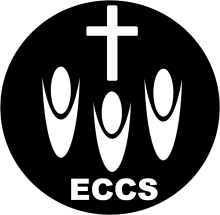     Evangelical Community Church FrankstonSpringvale宣道堂: 46 Balmoral Ave, Springvale VIC 3171 （10:00am）www.eccs.org.auFrankston宣道堂：16-18 High St, Frankston VIC 3199 （2:00pm） www.eccfrankston.org.au联系人：吴庆胜传道（Terence Ng）0421006439  电邮 : terencehsng@yahoo.com.au英文堂：10 Parsons Ave., Springvale VIC 3171 (10:00am)  爱加倍培训中心: 10 Parsons Ave, Springvale VIC 3171报告事项 欢迎今天新来的朋友与我们一起在神的家中敬拜,愿上      帝祝福您,请将新人登记表填妥交给迎新的同工。2 .   在每主日下午1：15开始有主日祷告会，我们一起为教会的复兴祷告。当我们进入聚会的殿中，请大家手机放到静音，怀着敬畏的心安静在自己的座位上，用心来敬拜主！ 12月1号日星期五晚上7：30在金医生家有祷告聚会，请弟兄姐妹准时参加。12月10日在Frankston有教会的圣诞联合崇拜聚会，请大家各带一道点心崇拜后一起分享，并邀请家人和朋友参加！感恩及代祷为教会前面的道路祷告，求主帮助弟兄姐妹，让大家有火热的心来侍奉主！在各样的奉献和侍奉上使教会都没有缺乏，使我们尝到主恩的满足和喜乐！教会最近有很多弟兄姐妹回国，我们为他们出入平安祷告，求主保守看顾他们的脚步，也求神帮助他们在任何的时候都能为主做美好的见证！感谢神的医治，景丰弟兄已经出院，求神继续保守他的康复，使他能够和阿兰姐妹下个月一起安心回马来西亚度假。主日事奉轮值表奉献统计上周崇拜人数及奉献欢迎参加本堂小组聚会和祷告会2017年11月26日    主日崇拜程序2017年11月26日    主日崇拜程序下午2点序乐汤沁雨姐妹宣召主在圣殿中顾勤姐妹圣诗63 颂赞主圣名倪宏渊 王玲启应经文诗篇60篇赞美诗歌從心合一 扬声歌唱 唱一首天上的歌读经尼希米记8：9-12邹景姃姐妹证道常常喜乐吴庆胜传道回应诗歌常常喜乐每月的第一个主日有圣餐奉献献上感恩报告金伟明弟兄欢迎吴庆胜传道结束圣诗三一颂祝福吴庆胜传道三叠阿门我们的异象：靠着神，我们可以影响这个世界！广传福音 全人敬拜 彼此相爱 认识真理 服事他人灵修小品“耶和华岂有难成的事么？”（创18：14） 　　这是神今天给你我的一个责问。也许我们心中曾经有过一个最深，最高，最大的愿望——或者是关于我们自己的，或者是关于我们所爱的人的——经过了好久，还没有成就；我们就以为以前还有成功的可能，现在是决不能成功的了，于是就把今生能成为事实的希望完全放弃了。那一个愿望，如果是合乎神旨的，神必替我们成就；虽然照我们看来，也许是完全不可能的一回事了——也许我们一听见人说起，还会笑为荒谬。那一个愿望，神必替我们成就，如果我们肯让他成就。“耶和华岂有难成的事么？”没有；如果我们相信他，按照他的旨意前行，让他独自去替我们作那不可能的，耶和华就没有难成的事了。不然的话，连亚伯拉罕和撒拉也有拦阻神旨的可能。那惟一能拦阻神的，就是继续不信他的慈爱与能力；和一直拒绝神在我们身上的计划。对于那些信靠他的人，耶和华是没有一件难成的事的。  选自《荒漠甘泉》				省长尼希米和作祭司的文士以斯拉，并教训百姓的利未人，对众民说：“今日是耶和华你们　神的圣日，不要悲哀哭泣。”这是因为众民听见律法书上的话都哭了。又对他们说：“你们去吃肥美的，喝甘甜的，有不能预备的，就分给他；因为今日是我们主的圣日。你们不要忧愁，因靠耶和华而得的喜乐是你们的力量。”于是利未人使众民静默，说：“今日是圣日；不要作声，也不要忧愁。”众民都去吃喝，也分给人，大大快乐，因为他们明白所教训他们的话。尼希米记8：9-12本主日下主日证道证道吴庆胜传道冯宝龙弟兄主领顾勤李慧娟司琴汤沁雨林婉茵唱诗倪宏渊 王玲张尚文 阮锦屏读经邹景姃马伟迎新金伟明蒙观兰影音秦峰刘忞颖儿童主日学刘忞颖 吴碧珊Allan 许振华司厨王玲 张尚文组陶瑞娟 许振华组司事许振华 陈文爱郑敏燕 钟婷婷周报李慧娟李慧娟奉献预算YTD实际奉献YTD周预算上周实际奉献Shout fall$79800$70730$3800$3016$784成人儿童常费购堂基金SpeakerTotalECCS中文堂90 26$1701$$$1701ECCS英文堂19$425$$490.10ECCFECCF407$643.15$100$543.15小组时间地点联系人仁爱小组隔周六晚7:30  Frankston金伟明97505850信心小组隔周六晚7:30 Carrum Downs孙惠奋0434199578Frankston常青团契每月一次王利民97505850Frankston 祷告会每主日1:15 - 1:45pm邹景姃0438616613Frankston特别祷告会每二周一次周五7:30 - 9:30pm金医生家许振华0481090987